LiteracyLiteracyLiteracyLiteracyNumeracyNumeracyNumeracyNumeracyIn literacy, this half term, we will be looking at: Narrative: On our literacy narrative learning journey we will be creating character and setting descriptions. We will create a space themed narrative with creatures or aliens landing on Earth. Recount: We will also be creating diary entries based on these peculiar events that the characters are facing. SPAGDuring the chidlren’s literacy lessons Spelling, Punctuation and Grammar is interweaved throughout. Over this half term the children will be using fronted adverbials, using clear paragraphs and signaling openings and closings, they will be maintaining viewpoints and adding description and detail in their writing. This is alongside many of the SPaG techniques developed in the last term. We will also work on our joined-up handwriting.In Guided Reading and in our Literacy lessons we will be reading Wat of the Worlds by H.G Wells. We are also looking at non-fiction texts on Space. In literacy, this half term, we will be looking at: Narrative: On our literacy narrative learning journey we will be creating character and setting descriptions. We will create a space themed narrative with creatures or aliens landing on Earth. Recount: We will also be creating diary entries based on these peculiar events that the characters are facing. SPAGDuring the chidlren’s literacy lessons Spelling, Punctuation and Grammar is interweaved throughout. Over this half term the children will be using fronted adverbials, using clear paragraphs and signaling openings and closings, they will be maintaining viewpoints and adding description and detail in their writing. This is alongside many of the SPaG techniques developed in the last term. We will also work on our joined-up handwriting.In Guided Reading and in our Literacy lessons we will be reading Wat of the Worlds by H.G Wells. We are also looking at non-fiction texts on Space. In literacy, this half term, we will be looking at: Narrative: On our literacy narrative learning journey we will be creating character and setting descriptions. We will create a space themed narrative with creatures or aliens landing on Earth. Recount: We will also be creating diary entries based on these peculiar events that the characters are facing. SPAGDuring the chidlren’s literacy lessons Spelling, Punctuation and Grammar is interweaved throughout. Over this half term the children will be using fronted adverbials, using clear paragraphs and signaling openings and closings, they will be maintaining viewpoints and adding description and detail in their writing. This is alongside many of the SPaG techniques developed in the last term. We will also work on our joined-up handwriting.In Guided Reading and in our Literacy lessons we will be reading Wat of the Worlds by H.G Wells. We are also looking at non-fiction texts on Space. In literacy, this half term, we will be looking at: Narrative: On our literacy narrative learning journey we will be creating character and setting descriptions. We will create a space themed narrative with creatures or aliens landing on Earth. Recount: We will also be creating diary entries based on these peculiar events that the characters are facing. SPAGDuring the chidlren’s literacy lessons Spelling, Punctuation and Grammar is interweaved throughout. Over this half term the children will be using fronted adverbials, using clear paragraphs and signaling openings and closings, they will be maintaining viewpoints and adding description and detail in their writing. This is alongside many of the SPaG techniques developed in the last term. We will also work on our joined-up handwriting.In Guided Reading and in our Literacy lessons we will be reading Wat of the Worlds by H.G Wells. We are also looking at non-fiction texts on Space. In numeracy, this half term, we will be learning about:Addition and Subtraction: to subtract numbers mentally, to use formal written methods with up to 4 digits, to estimate and use inverse operations to check answers to a calculation and to solve subtraction two-step problems in contexts, deciding which operations and methods to use and why.Multiplication and Division: to recall multiplication and division facts for the2, 3, 4, 5,6, 8 times table, to use place value, known and derived facts to multiply and divide mentally including multiplying by 0 and 1, to use mental and processing to multiply 2-digit and 3-digit numbers by a one-digit numbers. Fractions: to count up and down in tenths, recognise that hundredths arise when dividing an object by a hundred and dividing tenths by 10, to recognise and show, using diagrams fractions of common equivalent fractions, to find the effect of dividing a one- or two-digit number by 10 and 100, identifying the value of the digits in the answer as ones, tenths.Measurement: to measure and calculate the perimeter of a rectilinear figure (including squares) in centimetres and metres, to estimate, compare and calculate different measures including money in pounds and pence and to read and convert time between analogue and digital 12 and 24-hour clocks. Shape: to compare and classify geometric shapes, including quadrilaterals based on their properties and sizes, to identify lines of symmetry in 2-D shapes presented in different orientations The children will be taking part in problem solving in all areas of mathematics. In numeracy, this half term, we will be learning about:Addition and Subtraction: to subtract numbers mentally, to use formal written methods with up to 4 digits, to estimate and use inverse operations to check answers to a calculation and to solve subtraction two-step problems in contexts, deciding which operations and methods to use and why.Multiplication and Division: to recall multiplication and division facts for the2, 3, 4, 5,6, 8 times table, to use place value, known and derived facts to multiply and divide mentally including multiplying by 0 and 1, to use mental and processing to multiply 2-digit and 3-digit numbers by a one-digit numbers. Fractions: to count up and down in tenths, recognise that hundredths arise when dividing an object by a hundred and dividing tenths by 10, to recognise and show, using diagrams fractions of common equivalent fractions, to find the effect of dividing a one- or two-digit number by 10 and 100, identifying the value of the digits in the answer as ones, tenths.Measurement: to measure and calculate the perimeter of a rectilinear figure (including squares) in centimetres and metres, to estimate, compare and calculate different measures including money in pounds and pence and to read and convert time between analogue and digital 12 and 24-hour clocks. Shape: to compare and classify geometric shapes, including quadrilaterals based on their properties and sizes, to identify lines of symmetry in 2-D shapes presented in different orientations The children will be taking part in problem solving in all areas of mathematics. In numeracy, this half term, we will be learning about:Addition and Subtraction: to subtract numbers mentally, to use formal written methods with up to 4 digits, to estimate and use inverse operations to check answers to a calculation and to solve subtraction two-step problems in contexts, deciding which operations and methods to use and why.Multiplication and Division: to recall multiplication and division facts for the2, 3, 4, 5,6, 8 times table, to use place value, known and derived facts to multiply and divide mentally including multiplying by 0 and 1, to use mental and processing to multiply 2-digit and 3-digit numbers by a one-digit numbers. Fractions: to count up and down in tenths, recognise that hundredths arise when dividing an object by a hundred and dividing tenths by 10, to recognise and show, using diagrams fractions of common equivalent fractions, to find the effect of dividing a one- or two-digit number by 10 and 100, identifying the value of the digits in the answer as ones, tenths.Measurement: to measure and calculate the perimeter of a rectilinear figure (including squares) in centimetres and metres, to estimate, compare and calculate different measures including money in pounds and pence and to read and convert time between analogue and digital 12 and 24-hour clocks. Shape: to compare and classify geometric shapes, including quadrilaterals based on their properties and sizes, to identify lines of symmetry in 2-D shapes presented in different orientations The children will be taking part in problem solving in all areas of mathematics. In numeracy, this half term, we will be learning about:Addition and Subtraction: to subtract numbers mentally, to use formal written methods with up to 4 digits, to estimate and use inverse operations to check answers to a calculation and to solve subtraction two-step problems in contexts, deciding which operations and methods to use and why.Multiplication and Division: to recall multiplication and division facts for the2, 3, 4, 5,6, 8 times table, to use place value, known and derived facts to multiply and divide mentally including multiplying by 0 and 1, to use mental and processing to multiply 2-digit and 3-digit numbers by a one-digit numbers. Fractions: to count up and down in tenths, recognise that hundredths arise when dividing an object by a hundred and dividing tenths by 10, to recognise and show, using diagrams fractions of common equivalent fractions, to find the effect of dividing a one- or two-digit number by 10 and 100, identifying the value of the digits in the answer as ones, tenths.Measurement: to measure and calculate the perimeter of a rectilinear figure (including squares) in centimetres and metres, to estimate, compare and calculate different measures including money in pounds and pence and to read and convert time between analogue and digital 12 and 24-hour clocks. Shape: to compare and classify geometric shapes, including quadrilaterals based on their properties and sizes, to identify lines of symmetry in 2-D shapes presented in different orientations The children will be taking part in problem solving in all areas of mathematics. ScienceScienceCherry Tree Class Topic Web Spring 1 2018Cherry Tree Class Topic Web Spring 1 2018Cherry Tree Class Topic Web Spring 1 2018Cherry Tree Class Topic Web Spring 1 2018History History Our ‘States of Matter’ topic this half term, will look at the differences between the three states of matter and how materials can change state. We will be cooling, melting and recording temperatures, as well as making ice cream! Hopefully the children will pick up some helpful tips on the best conditions for drying washing too!Our ‘States of Matter’ topic this half term, will look at the differences between the three states of matter and how materials can change state. We will be cooling, melting and recording temperatures, as well as making ice cream! Hopefully the children will pick up some helpful tips on the best conditions for drying washing too!Cherry Tree Class Topic Web Spring 1 2018Cherry Tree Class Topic Web Spring 1 2018Cherry Tree Class Topic Web Spring 1 2018Cherry Tree Class Topic Web Spring 1 2018Within History this half term, the children will be exploring some of the key discoveries and developments made within Britain, linked into the study of astronomy and space exploration. The children will create a time line of these key events. Later in the term, we will visit the Needles Battery and discover the significant role that the Isle of Wight played in rocket development and consequently, the race to the Moon.  Within History this half term, the children will be exploring some of the key discoveries and developments made within Britain, linked into the study of astronomy and space exploration. The children will create a time line of these key events. Later in the term, we will visit the Needles Battery and discover the significant role that the Isle of Wight played in rocket development and consequently, the race to the Moon.  Our ‘States of Matter’ topic this half term, will look at the differences between the three states of matter and how materials can change state. We will be cooling, melting and recording temperatures, as well as making ice cream! Hopefully the children will pick up some helpful tips on the best conditions for drying washing too!Our ‘States of Matter’ topic this half term, will look at the differences between the three states of matter and how materials can change state. We will be cooling, melting and recording temperatures, as well as making ice cream! Hopefully the children will pick up some helpful tips on the best conditions for drying washing too! ‘To infinity and beyond!’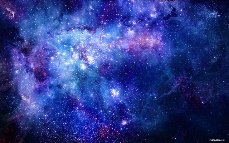  ‘To infinity and beyond!’ ‘To infinity and beyond!’ ‘To infinity and beyond!’Within History this half term, the children will be exploring some of the key discoveries and developments made within Britain, linked into the study of astronomy and space exploration. The children will create a time line of these key events. Later in the term, we will visit the Needles Battery and discover the significant role that the Isle of Wight played in rocket development and consequently, the race to the Moon.  Within History this half term, the children will be exploring some of the key discoveries and developments made within Britain, linked into the study of astronomy and space exploration. The children will create a time line of these key events. Later in the term, we will visit the Needles Battery and discover the significant role that the Isle of Wight played in rocket development and consequently, the race to the Moon.  REPSHEFrench Art Art PEDTMusicIn Religious Studies this half term, we will be exploring Islam and the five pillars in depth. We will also make links between Islam and Christianity. In PSHE this half term, we will be exploring relationships. We will look at the types of relationships we have with people, what relationships mean to us and how to deal with different types of relationships.  We will be learning about names for people in our family, the months of the year and numbers up to 30. We will be creating our own party invitations combining the days, numbers and months and will also create a family drawing with labels.  Over the half term, the children will be exploring Van Gogh’s ‘A starry night’ and imitating the artists work. We will also create a space themed background using defusing and marbling techniques. The children will also create their own alien in the style of a pop art artist, to go on top of their space themed background. Over the half term, the children will be exploring Van Gogh’s ‘A starry night’ and imitating the artists work. We will also create a space themed background using defusing and marbling techniques. The children will also create their own alien in the style of a pop art artist, to go on top of their space themed background. The children will be working with the sports coach, taking part in a variety of sports over the year. Within DT this term the children will be working through the design process (design, make and evaluate) to create a moving Mars Rover. The children will acquire the technical skills of how to shape, strengthen and join materials, which will enable them to create their final outcome.This half term, we will be learning to play a range of instruments over the year, spending half a term on each.  